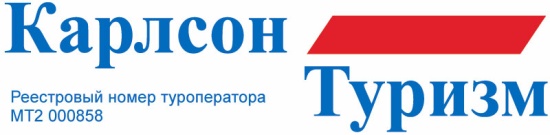 127006, Россия, Москва, ул. Долгоруковская, д.36, стр. 3Tel.   +7 495 580 75 75 Fax.  +7 495 788 58 70E-mail: info@karlson-tourism.ruwww.karlson-tourism.ruМАРОККО. ИНФОРМАЦИЯ О СТРАНЕПосольство РФ в Рабате: Rabat, , Route des Zaiers, MarТелефон   (8-10-2127) 75-3509, 75-3609Факс   (8-10-2127) 75-3590Столица: Рабат
Площадь: 446.550 кв. км
Население: 31 миллион человек
Распределение по вероисповеданиям: 99% мусульмане, 0,8% христиане, 0,2% иудеи, 
Денежная единица: марокканский дирхам. Государство общей площадью 446,6 тыс. кв. км., находится на западе Северной Африки. На востоке и юго-востоке граничит с Алжиром, на юге - с Западной Сахарой. На севере омывается Средиземным морем, на западе - Атлантическим океаном. На средиземноморском побережье Марокко находятся два испанских владения: Сеута и Мелилья. Марокко — страна, где на относительно небольшой территории расположены совершенно разные климатические и географические зоны: морские пляжи, плодородные равнины, горы (высшая точка — гора Джебель-Тубкаль поднимается на ) и пустыни. Климат 
На средиземноморском побережье климат страны мягкий, субтропический, температура летом достигает +30-35 С, а зимой +15-20 С. Далее на юг климат более континентальный, с жарким летом и прохладной зимой. Дожди идут в основном в зимние месяцы. На побережье атлантического океана в Агадире туристический сезон здесь длится круглый год

Деньги
Банки открыты с понедельника по пятницу с 8.30 до 11.15 и с 14.15 до 16.00. Суббота и воскресенье - выходной. Во время рамадана работают с 8.30 до 14.00. Время работы может меняться. Чаевые: здесь принято давать небольшие чаевые, но часто. В ресторанах и отелях, даже если чаевые включены в счет, принято доплачивать 10% от стоимости счета. Чаевые нужно давать именно тому, кто Вас обслужил, лично в руки. 

Время 
Отстает от московского на 3 часа, с последнего воскресенья марта до последннего воскресенья октября - на 4 часа. 

Правила въезда 
Для въезда в Марокко гражданам РФ виза не требуется. Срок действия загранпаспорта - не менее 6 месяцев со дня возвращения из поездки. Стандартный срок пребывания в стране - до трех месяцев. Ограничений на передвижение по стране для российских граждан нет. Специальной вакцинации не требуется, но возьмите с собой все необходимые лекарства, у вас могут быть трудности с приобретением их в Марокко.Таможня
Ввоз и вывоз иностранной валюты не ограничен, но ее хождение на территории Королевства запрещено. При вывозе неистраченной валюты необходимо иметь банковский сертификат об обмене. Запрещен вывоз без специального разрешения, предметов и вещей, представляющих историческую и художественную ценность. Существует ограничение на ввоз профессионального фотооборудования (на любительскую фототехнику это не распространяется). На ввоз алкоголя в Марокко существуют определенные ограничения. Например, в страну можно привези с собой всего одну бутылку алкогольной продукции, 200 сигарет и 50 сигар. Национальные особенностиБазары и рынки – главные колоритные особенности марокканской жизни, и они являются самыми большими соблазнами в стране. 
Их можно встретить повсюду; каждый город имеет свой собственный специальный базар. Большие города, такие как Фес и Марракеш имеют лабиринты индивидуальных рынков (каждое выставление на улице или площади посвящается одному специфическому ремеслу), а в сельской местности также находятся сотни еженедельных базаров, открывающиеся в различные дни в каждой деревне области. 

Марокканские Ремесла 
Ремесло, или артесание, традиционно и все еще очень активно, и даже товары, которые выпускаются серийно для туристов, на удивление неповторимы. Однако, найти настоящую качественную продукцию нелегко. Некоторые ремесла увяли за столетия воспроизведения, а другие были «улучшены» современными методами и химическими красками. 
Если вы планируете покупать что-что, всегда стоит подойти так близко к выбранному товару, насколько это возможно. Вы можете получить хорошие знания относительно оригинальных стандартов, посещая различные традиционные музеи ремесел, которые распространены по всей стране. Довольно хорошие музеи находятся в Фесе, Мекнесе, Танжере, Рабате, и Марракеше. Коврики и Одеяла 
Марокканские ковры не очень дешевы. Вы сможете заплатить тысячи долларов за прекрасные арабские ковры в Фесе или Рабате. Однако возможно найти коврики и одеяла по более разумным ценам.

Глиняная посуда 
Глиняная посуда в Марокко красочна, хотя довольно просто сделана в целом, но все же сине-белые проекты Феса и разноцветные произведения Чефчаоуена очень привлекательны. 

Пища 
Вы найдете большое разнообразие продовольственных продуктов в Марокко, которые вам будет нелегко найти дома, и которые станут легкими и недорогими подарками или сувенирами. Оливковое масло местного производства очень легко найти, оно отличается очень сильным ароматом. Маслины также представлены в многочисленных вариантах, и есть много магазинов, которые специализируются только в продаже маслин. Чай 
Душистый мятный чай – это то, что стоит продегустировать в Марокко каждому путешественнику. Купите на рынке свежие листья мяты и высушите их самостоятельно, там же приобретите маленькие традиционные стаканчики и марокканский чайничек. Необходимо кипятить листья мяты вместе с водой, чтобы получить незабываемый марокканский вкус чая.Товары для женщин 
Женщины, попав на базары Марокко, будут приятно удивлены бесконечным разнообразием косметики: мыло, шампуни, бальзамы и т.д. Только не забывайте проверять состав, приобретаемого продукта, он может содержать красящие элементы, которые будет трудно отмыть. Основные достопримечательности
Чудесные пляжи, снега Высокого Атласа, кедровые леса и вечнозеленые дубравы в Среднем Атласе, живописное ущелье реки Рдат, многочисленные памятники культуры, арабские конные состязания со стрельбой из ружей, а также великолепные сувениры, привлекают туристов в Марокко. В Рабате - музей античности, Музей марокканского искусства, 69-метровый минарет XII века, называемый "башня Хасана", остатки мечети Якуба аль-Мансура (XII век), мавзолей, в котором находятся могилы королей Мохаммада Пятого и Хасана Второго, в старой части города - Медине, крепость Казба, построенная в XII в. и резеденция короля. В Мекнесе, называемом марокканским Версалем - дворец султана с садом, тройные крепостные стены, большой рынок. В деловой столице Марокко, Касабланке - Большая мечеть Хасана II, в деловой части города высится монументальная глыба кафедрального собора Нотр-Дам, руины находящегося рядом города Анфа. В Фесе - городе, куда бежал Магомед, когда в Мекке ему угрожала опасность, - мечеть Мулай-Идрис (IX век), одна из наиболее охраняемых святынь - немусульманам и животным запрещено даже приближаться к ней. В городе также находится один из первых современных термальных центров в королевстве, один из старейших университетов мира, около 800 мечетей. Как и все марокканские города, Фес разделен на две части - старую Фес эль-Бали и новую Фес эль-Джедид, где находится летний дворец короля. 
Среди многочисленных музеев страны самым богатым считается археологический музей в Тетуане с обширной коллекцией экспонатов карфагенского и римского периодов, а также предметов исламского искусства. В Сафи - развалины султанского замка XVI века. В Марракеше - дворец султана с садом, крепостные стены, гробницы султанской семьи, мечеть Кутубия (XII век), известный горнолыжный курорт (в . от города, высота - ., снег лежит здесь более 5 месяцев в году), многочисленные рестораны в старой части города - Медине. Город Волюбилис относится к периоду римского владычества и расположен у подножья горы Зерхуна. Он был построен в II - III вв., это самые красивые и выразительные руины римского периода в Марокко. Откопаны и частично восстановлены капитолий, базилика, термы, жилые дома и др. 
Агадир - лучший атлантический курорт Марокко, с бескрайними песчаными пляжами и превосходным климатом - температура воздуха даже в декабре на опускается ниже + 22 С, летом же, благодаря прохладному Канарскому течению, здесь не бывает изнуряющей жары - средняя температура +28-30 С, здесь 300 дней в году светит солнце. Городок Уалидия (между Сафи и Эль Жадида) славится своим потрясающим пляжем. 
На севере - популярный курорт Танжер. Кроме великолепных пляжей и отличного сервиса, одна из его главных достопримечательностей - базары. В самом центре находится Гран Зокко (Большой базар), где допоздна идет азартный и шумный торг, показывают свое искусство заклинатели змей, дрессировщики обезьян, фокусники. Эссувейра, в старину город пиратов, расположенный в . к северу от Агадира, в настоящий момент очень популярен среди виндсерфингистов и дайвингистов. В южной части Марокко расположена зона берберской архитектуры, протянувшаяся от долины реки Сус в Антиатласе до оазиса Тафилалет. Величественные берберские селения буквально слиты с окружающей природой. На приатлантической равнине расположены наиболее древние из сооружений, обнаруженных на территории Марокко, - остатки финикийских колоний I тысячелетия до н. э. Национальные парки - Тубкаль, Таззека. Праздники: 
Государственные праздники в Марокко: 
1 января - Новый Год 
11 января - День Манифеста Независимости 
3 марта - День Трона 
1 мая - День Труда 
23 мая - День Национальности 
9 июля - День рождения короля Хасана II 
20 августа - Годовщина Революции 
6 ноября - Годовщина Зеленого Марша 
18 ноября - День Независимости 
Религиозные праздники (плавающий календарь): 
Конец Рамадана 
Годовщина паломничества в Мекку 
Мусульманский Новый Год 
День рождения пророка 